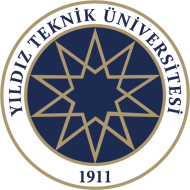 ELEKTRİK MÜHENDİSLİĞİ BÖLÜMÜDış Paydaş Eğitim Amaçları AnketiYTÜ Elektrik Mühendisliğinden mezunlarımızı aşağıdaki sorular çerçevesinde değerlendiriniz.* Gerekli1a- YTÜ Elektrik Mühendisliği Bölümü; Enerji, Proje-Taahhüt, İletim alanındaki şirketlerde çalışan mühendis yetiştirmeyi ne kadar sağlamaktadır? Eğitim amacının uygunluğunu değerlendiriniz. *      Yalnızca bir şıkkı işaretleyin.HiçAzOrtaİyiÇok İyi1b- Sektörde ilgili amaca ulaşmış mühendislerin yüzdesel oranını belirtiniz. *Yalnızca bir şıkkı işaretleyin.>%80%80 - %60%60 - %40%40 - %20%20 - %5<%52a- YTÜ Elektrik Mühendisliği Bölümü; Enerji, Elektrik Makinaları ve Güç Elektroniği, Kontrol, Savunma Sanayii gibi alanlarda Ar-Ge merkezlerinde tasarım/donanım/ürün geliştirme şirketlerinde çalışan mühendis yetiştirmeyi ne kadar sağlamaktadır? Eğitim amacının uygunluğunu değerlendiriniz. *Yalnızca bir şıkkı işaretleyin.HiçAzOrtaİyiÇok İyi2b- Sektörde ilgili amaca ulaşmış mühendislerin yüzdesel oranını belirtiniz. *Yalnızca bir şıkkı işaretleyin.>%80%80 - %60%60 - %40%40 - %20%20 - %5<%53a- YTÜ Elektrik Mühendisliği Bölümü; Enerji, Ar-Ge, Proje-Taahhüt alanlarında girişimci olarak kendi şirketini kuran mühendis yetiştirmeyi ne kadar sağlamaktadır? Eğitim amacının uygunluğunu değerlendiriniz. *Yalnızca bir şıkkı işaretleyin.HiçAzOrtaİyiÇok İyi3b- Sektörde ilgili amaca ulaşmış mühendislerin yüzdesel oranını belirtiniz. *Yalnızca bir şıkkı işaretleyin.>%80%80 - %60%60 - %40%40 - %20%20 - %5<%54a- YTÜ Elektrik Mühendisliği Bölümü; Üniversitelerde lisansüstü eğitime devam eden ve/veya akademisyen olarak çalışan mühendis yetiştirmeyi ne kadar sağlamaktadır? *Yalnızca bir şıkkı işaretleyin.HiçAzOrtaİyiÇok İyi4b- Sektörde ilgili amaca ulaşmış mühendislerin yüzdesel oranını belirtiniz. *Yalnızca bir şıkkı işaretleyin.>%80%80 - %60%60 - %40%40 - %20%20 - %5<%5